На аттракционах за мечтой   26  марта 2019 года,  совместно с родителями в нашем детском саду  «Сибирячок» прошёл ежегодный областной форум «Большая перемена» на тему «От детской мечты - к будущей профессии»     В рамках данного мероприятия в группе раннего возраста «Солнышко» родителям было предложено самим ощутить атмосферу детской жизни, своими глазами увидеть работу педагогов: понять ребенка, помочь ему быть самим собой.     В ходе проведения нашего форума была организована сюжетно-ролевая игра «Автобус» для родителей, где они вместе с детьми отправились в парк кататься на аттракционнах.     Водителя автобуса  выбрали по считалочке. Пассажиры, заняв свои места, приобрели  билеты и  поехали  в парк. Под весёлую песенку: «Мы в автобусе сидим…»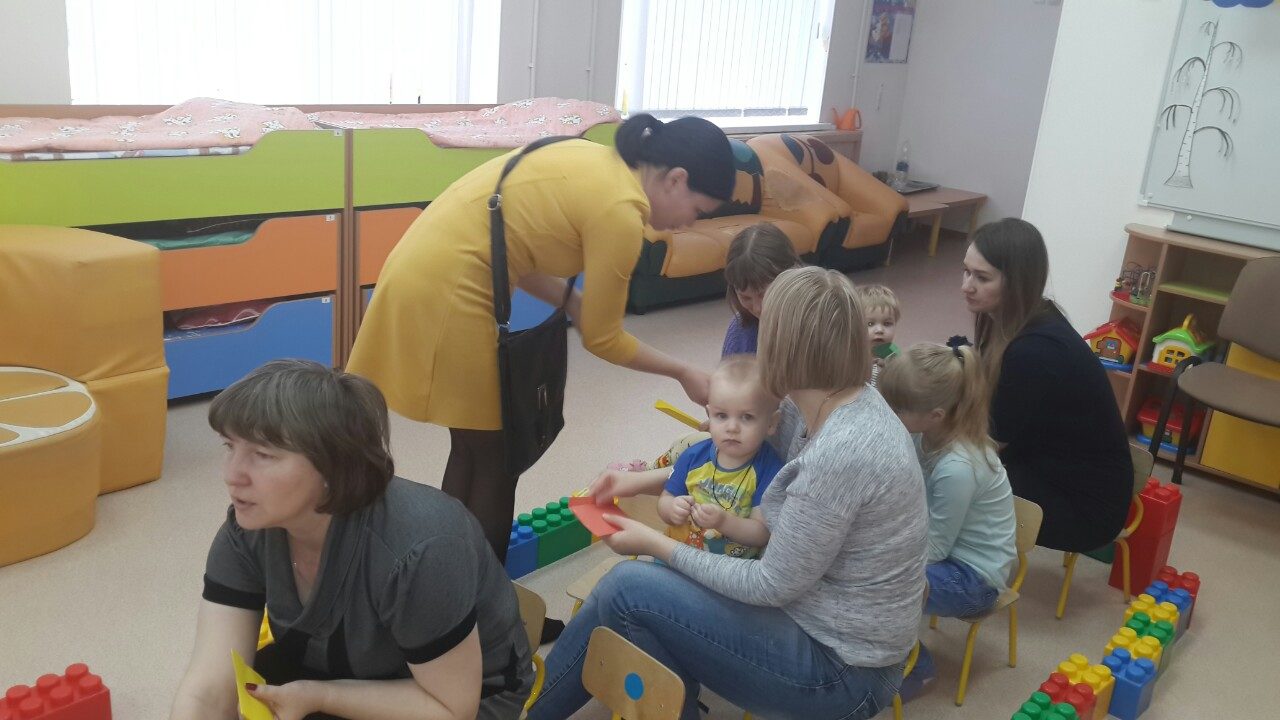 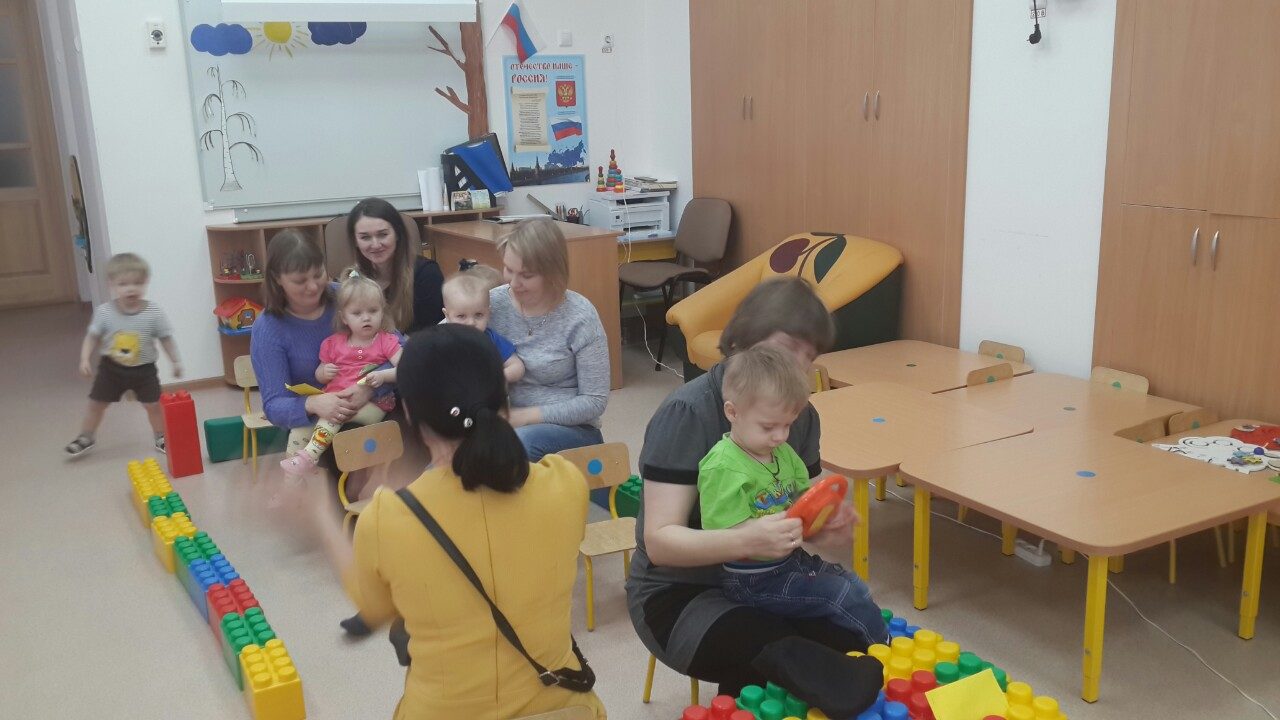 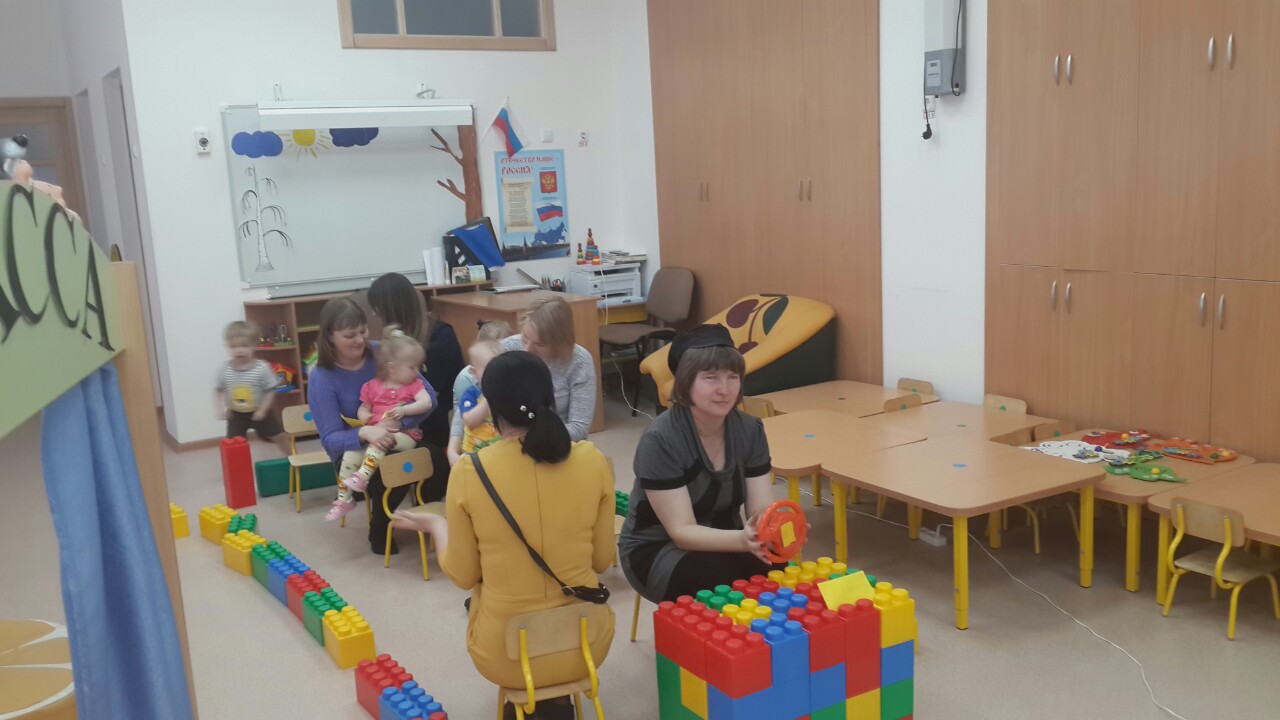 По приезду в парк участникам игры,  было предложено в кассе парка пробрести билеты на аттракционны. 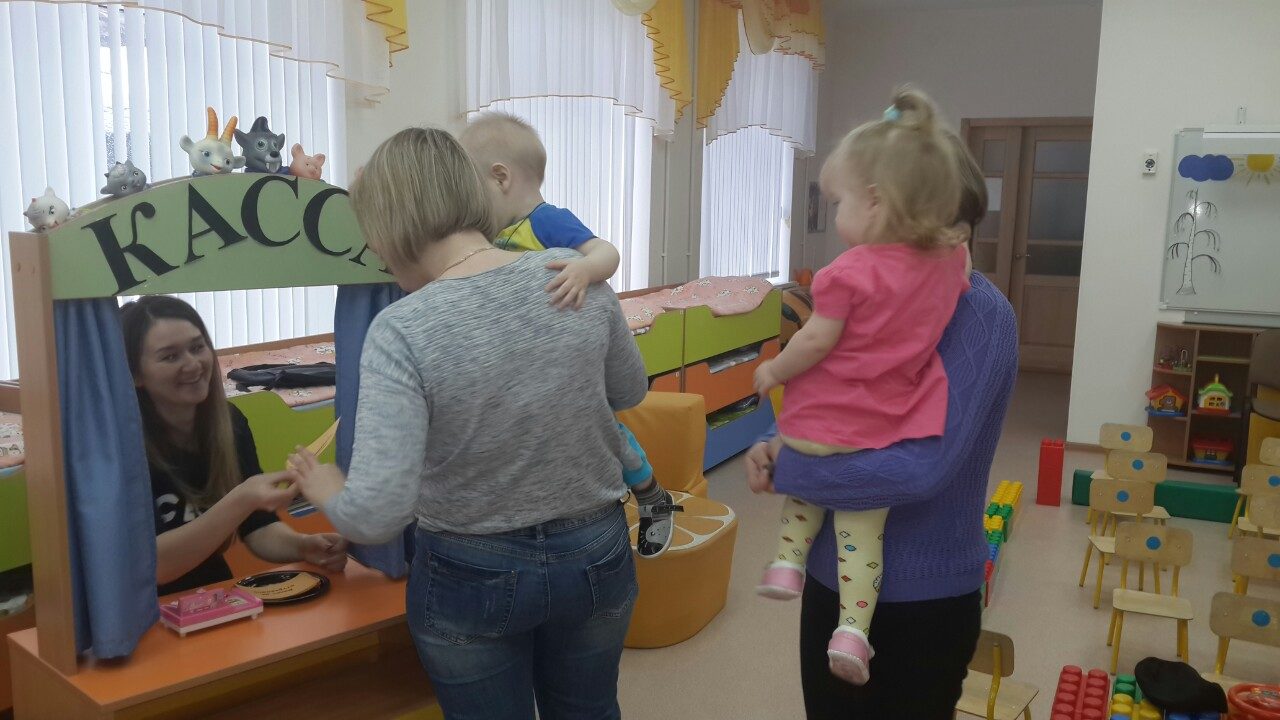 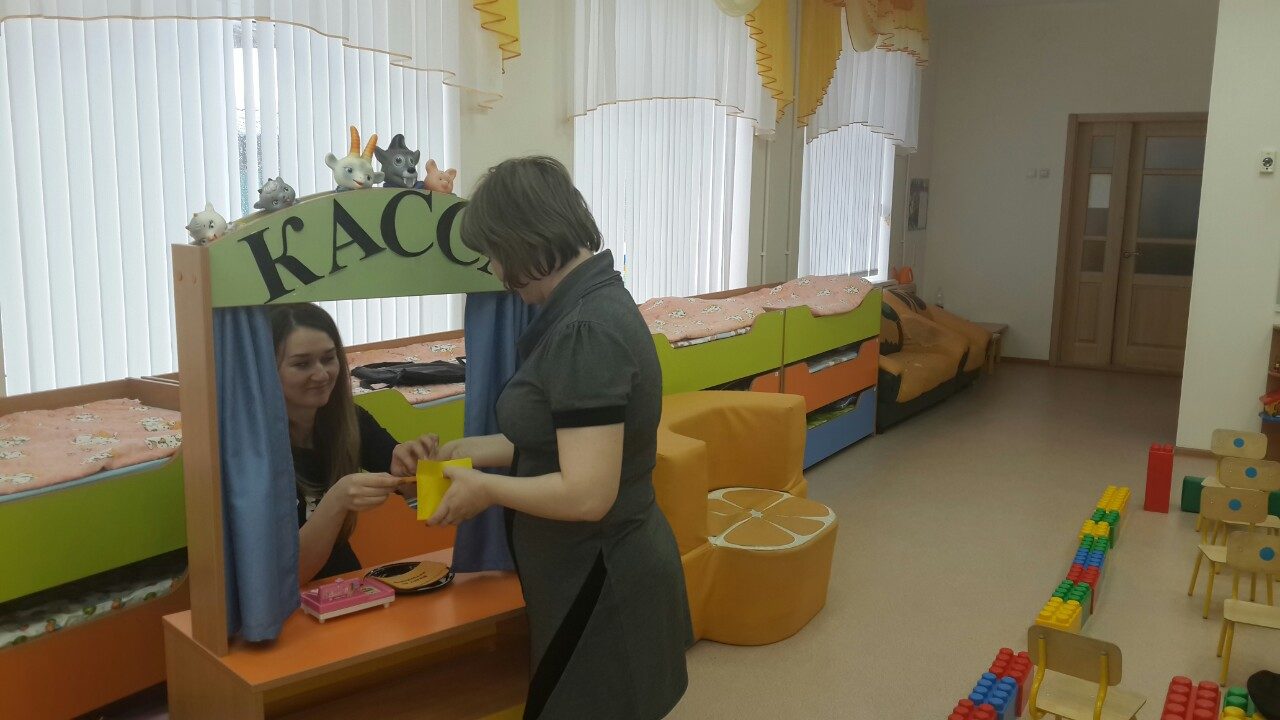 Первым аттракционном  был «Автодром»  -  катание на машинках. 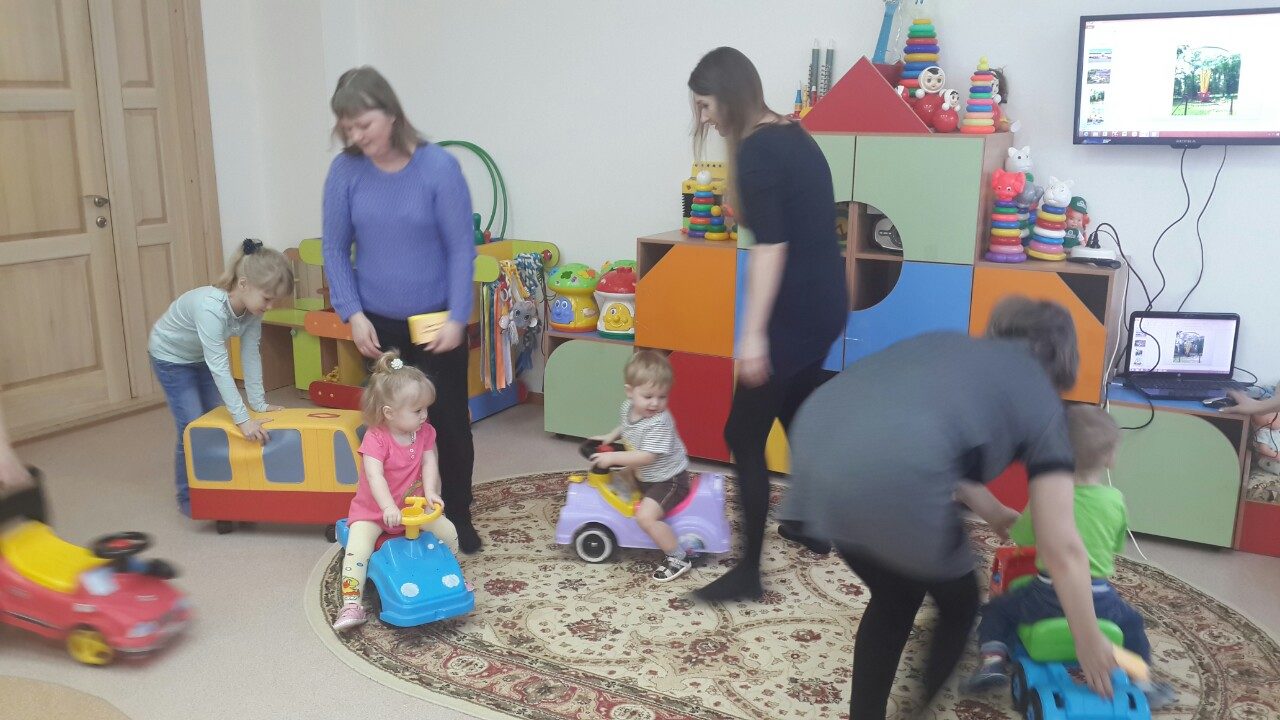 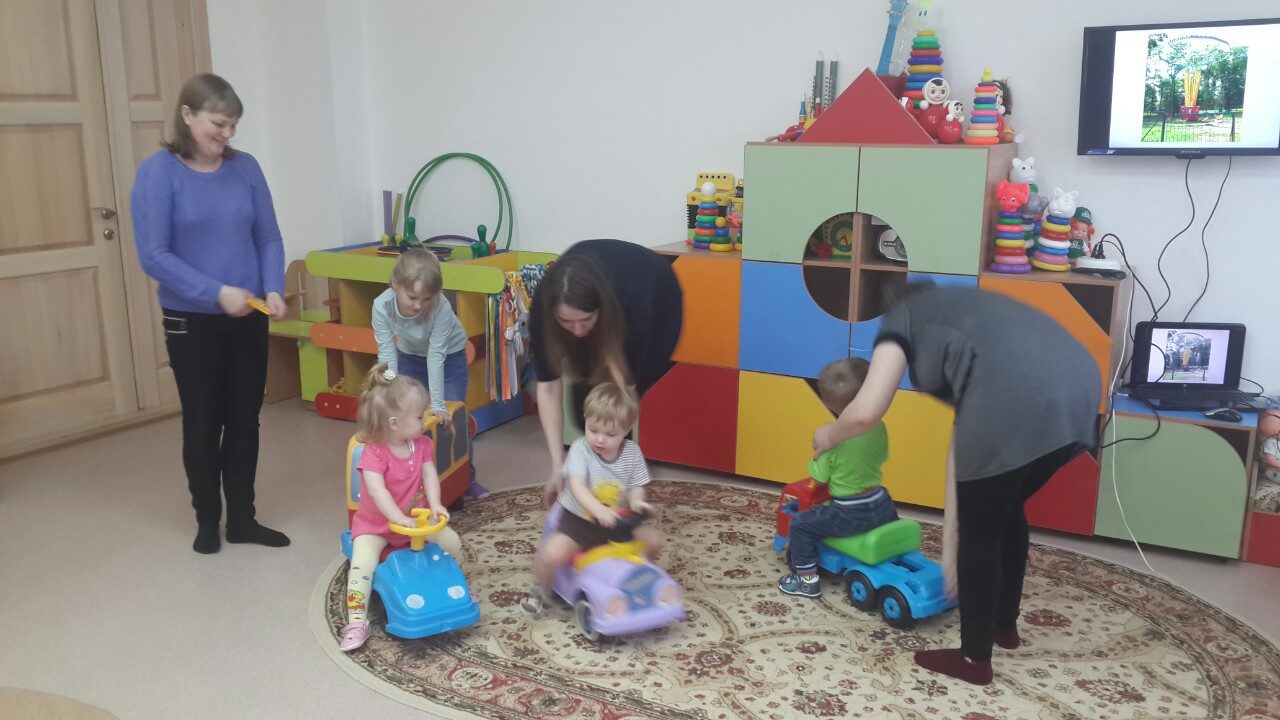 Вторым аттракционном была « Карусель».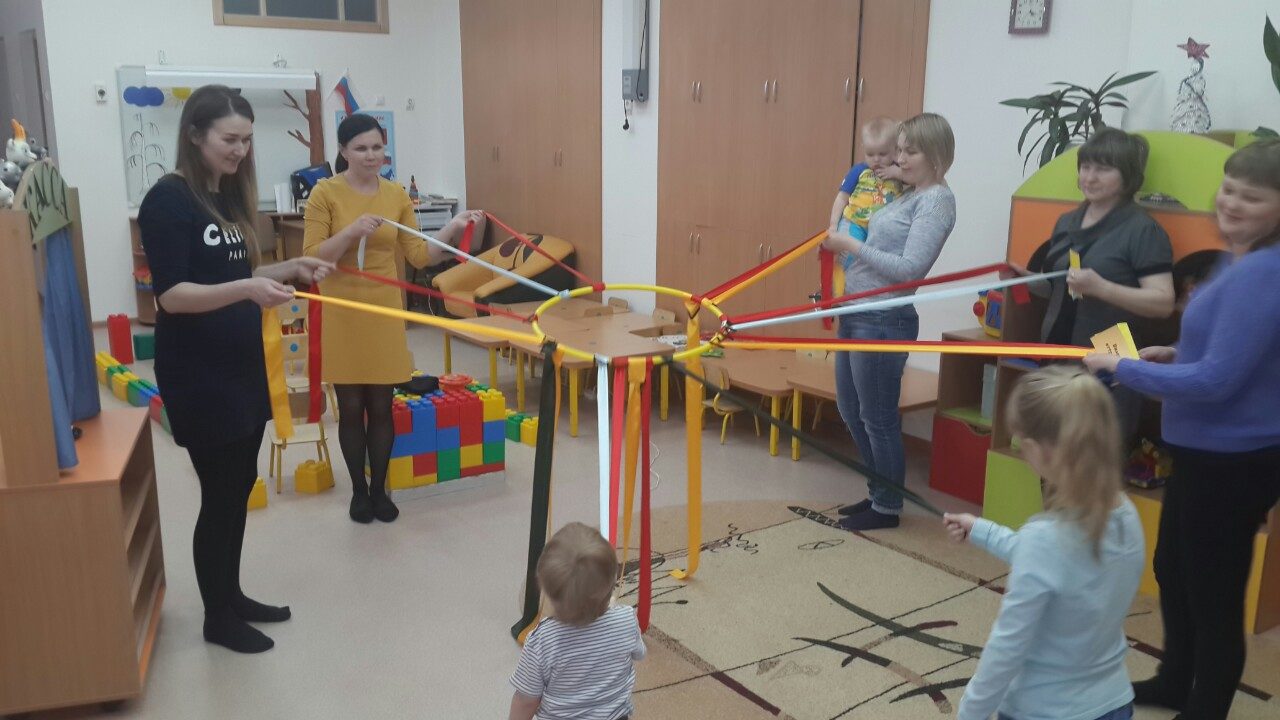 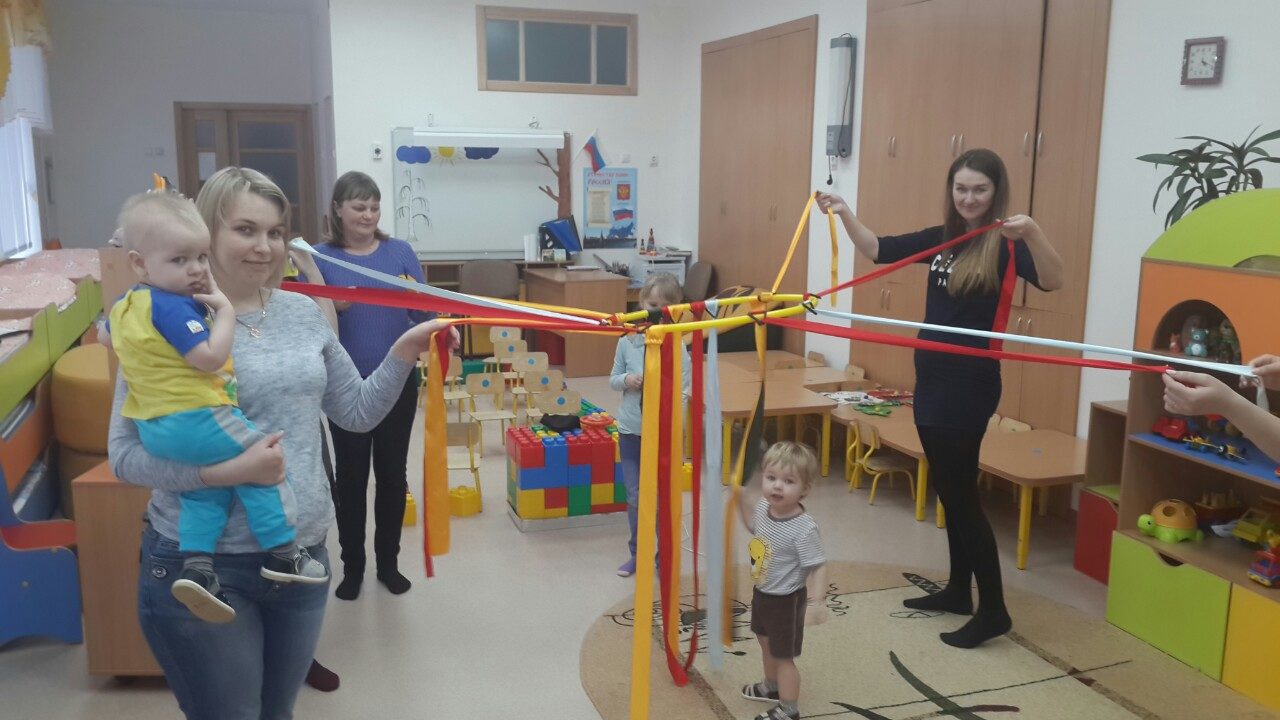 В завершение мероприятия всем гостям подарили подарки -  воздушные шары, в знак хорошего настроения.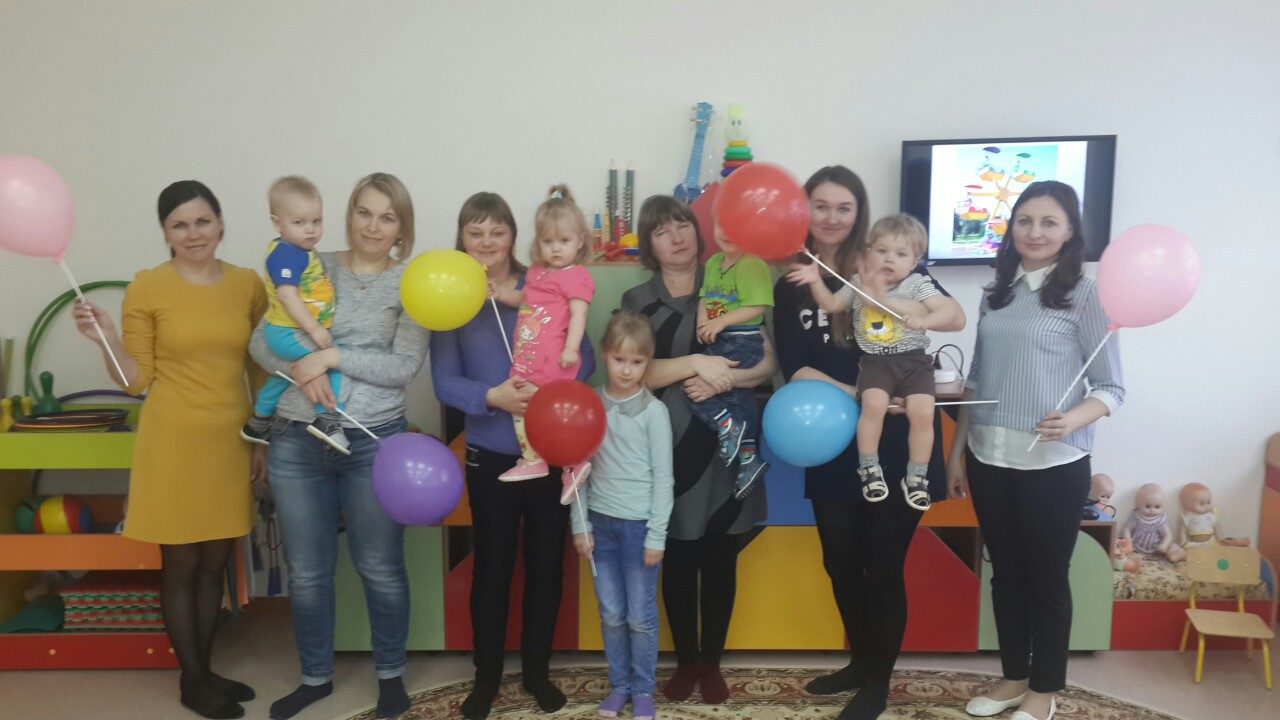 В ходе проведённого мероприятия родители получили возможность ненадолго стать детьми и снова побывать в теплой атмосфере детского сада.   Зарядились  энергией детства и позитивными эмоциями!!!Автор:  Путинцева Наталья Александровна, воспитатель МАДОУ АР детский сад «Сибирячок» корпус № 1